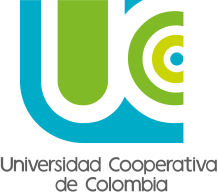 SOLICITUD DE BENEFICIO EN TIEMPOCódigo: FA1810-1Versión: 3Fecha: Enero 2022FECHA DE SOLICITUDFECHA DE SOLICITUDFECHA DE SOLICITUDFECHA DE SOLICITUDFECHA DE SOLICITUDAñoMesMesMesDíaINFORMACIÓN PERSONALINFORMACIÓN PERSONALINFORMACIÓN PERSONALINFORMACIÓN PERSONALINFORMACIÓN PERSONALINFORMACIÓN PERSONALINFORMACIÓN PERSONALINFORMACIÓN PERSONALINFORMACIÓN PERSONALINFORMACIÓN PERSONALINFORMACIÓN PERSONALINFORMACIÓN PERSONALINFORMACIÓN PERSONALINFORMACIÓN PERSONALINFORMACIÓN PERSONALINFORMACIÓN PERSONALINFORMACIÓN PERSONALINFORMACIÓN PERSONALNúmero de identificación:                                                                                                                                       Escriba todos los números Número de identificación:                                                                                                                                       Escriba todos los números Número de identificación:                                                                                                                                       Escriba todos los números Número de identificación:                                                                                                                                       Escriba todos los números Número de identificación:                                                                                                                                       Escriba todos los números Número de identificación:                                                                                                                                       Escriba todos los números Número de identificación:                                                                                                                                       Escriba todos los números Número de identificación:                                                                                                                                       Escriba todos los números Número de identificación:                                                                                                                                       Escriba todos los números Número de identificación:                                                                                                                                       Escriba todos los números Número de identificación:                                                                                                                                       Escriba todos los números Número de identificación:                                                                                                                                       Escriba todos los números Número de identificación:                                                                                                                                       Escriba todos los números Número de identificación:                                                                                                                                       Escriba todos los números Número de identificación:                                                                                                                                       Escriba todos los números Número de identificación:                                                                                                                                       Escriba todos los números Número de identificación:                                                                                                                                       Escriba todos los números Número de identificación:                                                                                                                                       Escriba todos los números Tipo:    C.C.      T.I.      Cédula Extranjería       Tipo:    C.C.      T.I.      Cédula Extranjería       Tipo:    C.C.      T.I.      Cédula Extranjería       Tipo:    C.C.      T.I.      Cédula Extranjería       Tipo:    C.C.      T.I.      Cédula Extranjería       Tipo:    C.C.      T.I.      Cédula Extranjería       Tipo:    C.C.      T.I.      Cédula Extranjería       Tipo:    C.C.      T.I.      Cédula Extranjería       Expedida en: Expedida en: Expedida en: Expedida en: Expedida en: Expedida en: Expedida en: Expedida en: Expedida en: Expedida en: Apellido 1:  Apellido 1:  Apellido 1:  Apellido 1:  Apellido 1:  Apellido 1:  Apellido 1:  Apellido 1:  Apellido 2: Apellido 2: Apellido 2: Apellido 2: Apellido 2: Apellido 2: Apellido 2: Apellido 2: Apellido 2: Apellido 2: Nombres:  Nombres:  Nombres:  Nombres:  Nombres:  Nombres:  Nombres:  Nombres:  Fecha de nacimiento (AA-MM-DD)  Fecha de nacimiento (AA-MM-DD)  Fecha de nacimiento (AA-MM-DD)  Fecha de nacimiento (AA-MM-DD)  Fecha de nacimiento (AA-MM-DD)  Fecha de nacimiento (AA-MM-DD)  Fecha de nacimiento (AA-MM-DD)  Fecha de nacimiento (AA-MM-DD)  Fecha de nacimiento (AA-MM-DD)  Fecha de nacimiento (AA-MM-DD)  Cargo:   Cargo:   Cargo:   Cargo:   Cargo:   Cargo:   Cargo:   Cargo:   Dependencia:  Dependencia:  Dependencia:  Dependencia:  Dependencia:  Dependencia:  Dependencia:  Dependencia:  Dependencia:  Dependencia:  Nombre del(la) Jefe(a) Inmediato(a):   Nombre del(la) Jefe(a) Inmediato(a):   Nombre del(la) Jefe(a) Inmediato(a):   Nombre del(la) Jefe(a) Inmediato(a):   Nombre del(la) Jefe(a) Inmediato(a):   Nombre del(la) Jefe(a) Inmediato(a):   Nombre del(la) Jefe(a) Inmediato(a):   Nombre del(la) Jefe(a) Inmediato(a):   Nombre del(la) Jefe(a) Inmediato(a):   Nombre del(la) Jefe(a) Inmediato(a):   Nombre del(la) Jefe(a) Inmediato(a):   Nombre del(la) Jefe(a) Inmediato(a):   Nombre del(la) Jefe(a) Inmediato(a):   Nombre del(la) Jefe(a) Inmediato(a):   Nombre del(la) Jefe(a) Inmediato(a):   Nombre del(la) Jefe(a) Inmediato(a):   Nombre del(la) Jefe(a) Inmediato(a):   Nombre del(la) Jefe(a) Inmediato(a):   Nacional/ Campus:   Nacional/ Campus:   Nacional/ Campus:   Nacional/ Campus:   Nacional/ Campus:   Nacional/ Campus:   Nacional/ Campus:   Nacional/ Campus:   Nacional/ Campus:   Nacional/ Campus:   Nacional/ Campus:   Nacional/ Campus:   Nacional/ Campus:   Nacional/ Campus:   Nacional/ Campus:   Nacional/ Campus:   Nacional/ Campus:   Nacional/ Campus:   Tipo de empleado(a):                           Administrativo(a)                        Profesor(a)Tipo de empleado(a):                           Administrativo(a)                        Profesor(a)Tipo de empleado(a):                           Administrativo(a)                        Profesor(a)Tipo de empleado(a):                           Administrativo(a)                        Profesor(a)Tipo de empleado(a):                           Administrativo(a)                        Profesor(a)Tipo de empleado(a):                           Administrativo(a)                        Profesor(a)Tipo de empleado(a):                           Administrativo(a)                        Profesor(a)Tipo de empleado(a):                           Administrativo(a)                        Profesor(a)Tipo de empleado(a):                           Administrativo(a)                        Profesor(a)Tipo de empleado(a):                           Administrativo(a)                        Profesor(a)Tipo de empleado(a):                           Administrativo(a)                        Profesor(a)Tipo de empleado(a):                           Administrativo(a)                        Profesor(a)Tipo de empleado(a):                           Administrativo(a)                        Profesor(a)Tipo de empleado(a):                           Administrativo(a)                        Profesor(a)Tipo de empleado(a):                           Administrativo(a)                        Profesor(a)Tipo de empleado(a):                           Administrativo(a)                        Profesor(a)Tipo de empleado(a):                           Administrativo(a)                        Profesor(a)Tipo de empleado(a):                           Administrativo(a)                        Profesor(a)Pertenece a algún comité:           Si              No        Indique el nombre del comité al que pertenece:Pertenece a algún comité:           Si              No        Indique el nombre del comité al que pertenece:Pertenece a algún comité:           Si              No        Indique el nombre del comité al que pertenece:Pertenece a algún comité:           Si              No        Indique el nombre del comité al que pertenece:Pertenece a algún comité:           Si              No        Indique el nombre del comité al que pertenece:Pertenece a algún comité:           Si              No        Indique el nombre del comité al que pertenece:Pertenece a algún comité:           Si              No        Indique el nombre del comité al que pertenece:Pertenece a algún comité:           Si              No        Indique el nombre del comité al que pertenece:Pertenece a algún comité:           Si              No        Indique el nombre del comité al que pertenece:Pertenece a algún comité:           Si              No        Indique el nombre del comité al que pertenece:Pertenece a algún comité:           Si              No        Indique el nombre del comité al que pertenece:Pertenece a algún comité:           Si              No        Indique el nombre del comité al que pertenece:Pertenece a algún comité:           Si              No        Indique el nombre del comité al que pertenece:Pertenece a algún comité:           Si              No        Indique el nombre del comité al que pertenece:Pertenece a algún comité:           Si              No        Indique el nombre del comité al que pertenece:Pertenece a algún comité:           Si              No        Indique el nombre del comité al que pertenece:Pertenece a algún comité:           Si              No        Indique el nombre del comité al que pertenece:Pertenece a algún comité:           Si              No        Indique el nombre del comité al que pertenece:   COPASST                         Comité de convivencia laboral              Brigada de emergencia             Comité de Seguridad Vial                          Grupo administrativo de gestión ambiental   COPASST                         Comité de convivencia laboral              Brigada de emergencia             Comité de Seguridad Vial                          Grupo administrativo de gestión ambiental   COPASST                         Comité de convivencia laboral              Brigada de emergencia             Comité de Seguridad Vial                          Grupo administrativo de gestión ambiental   COPASST                         Comité de convivencia laboral              Brigada de emergencia             Comité de Seguridad Vial                          Grupo administrativo de gestión ambiental   COPASST                         Comité de convivencia laboral              Brigada de emergencia             Comité de Seguridad Vial                          Grupo administrativo de gestión ambiental   COPASST                         Comité de convivencia laboral              Brigada de emergencia             Comité de Seguridad Vial                          Grupo administrativo de gestión ambiental   COPASST                         Comité de convivencia laboral              Brigada de emergencia             Comité de Seguridad Vial                          Grupo administrativo de gestión ambiental   COPASST                         Comité de convivencia laboral              Brigada de emergencia             Comité de Seguridad Vial                          Grupo administrativo de gestión ambiental   COPASST                         Comité de convivencia laboral              Brigada de emergencia             Comité de Seguridad Vial                          Grupo administrativo de gestión ambiental   COPASST                         Comité de convivencia laboral              Brigada de emergencia             Comité de Seguridad Vial                          Grupo administrativo de gestión ambiental   COPASST                         Comité de convivencia laboral              Brigada de emergencia             Comité de Seguridad Vial                          Grupo administrativo de gestión ambiental   COPASST                         Comité de convivencia laboral              Brigada de emergencia             Comité de Seguridad Vial                          Grupo administrativo de gestión ambiental   COPASST                         Comité de convivencia laboral              Brigada de emergencia             Comité de Seguridad Vial                          Grupo administrativo de gestión ambiental   COPASST                         Comité de convivencia laboral              Brigada de emergencia             Comité de Seguridad Vial                          Grupo administrativo de gestión ambiental   COPASST                         Comité de convivencia laboral              Brigada de emergencia             Comité de Seguridad Vial                          Grupo administrativo de gestión ambiental   COPASST                         Comité de convivencia laboral              Brigada de emergencia             Comité de Seguridad Vial                          Grupo administrativo de gestión ambiental   COPASST                         Comité de convivencia laboral              Brigada de emergencia             Comité de Seguridad Vial                          Grupo administrativo de gestión ambiental   COPASST                         Comité de convivencia laboral              Brigada de emergencia             Comité de Seguridad Vial                          Grupo administrativo de gestión ambientalIndique el tiempo que lleva en el comité:                      Primer año                       Segundo añoIndique el tiempo que lleva en el comité:                      Primer año                       Segundo añoIndique el tiempo que lleva en el comité:                      Primer año                       Segundo añoIndique el tiempo que lleva en el comité:                      Primer año                       Segundo añoIndique el tiempo que lleva en el comité:                      Primer año                       Segundo añoIndique el tiempo que lleva en el comité:                      Primer año                       Segundo añoIndique el tiempo que lleva en el comité:                      Primer año                       Segundo añoIndique el tiempo que lleva en el comité:                      Primer año                       Segundo añoIndique el tiempo que lleva en el comité:                      Primer año                       Segundo añoIndique el tiempo que lleva en el comité:                      Primer año                       Segundo añoIndique el tiempo que lleva en el comité:                      Primer año                       Segundo añoIndique el tiempo que lleva en el comité:                      Primer año                       Segundo añoIndique el tiempo que lleva en el comité:                      Primer año                       Segundo añoIndique el tiempo que lleva en el comité:                      Primer año                       Segundo añoIndique el tiempo que lleva en el comité:                      Primer año                       Segundo añoIndique el tiempo que lleva en el comité:                      Primer año                       Segundo añoIndique el tiempo que lleva en el comité:                      Primer año                       Segundo añoIndique el tiempo que lleva en el comité:                      Primer año                       Segundo añoTipo de beneficio en tiempo:          Tipo de beneficio en tiempo:             Cumpleaños                                     Graduación de hijo(a) o hijastro(a)   Cumpleaños                                     Graduación de hijo(a) o hijastro(a)   Cumpleaños                                     Graduación de hijo(a) o hijastro(a)   Cumpleaños                                     Graduación de hijo(a) o hijastro(a)   Cumpleaños                                     Graduación de hijo(a) o hijastro(a)   Cumpleaños                                     Graduación de hijo(a) o hijastro(a)   Cumpleaños                                     Graduación de hijo(a) o hijastro(a)   Cumpleaños                                     Graduación de hijo(a) o hijastro(a)   Graduación empleado(a)   Trámite de vivienda   Graduación empleado(a)   Trámite de vivienda   Graduación empleado(a)   Trámite de vivienda   Graduación empleado(a)   Trámite de vivienda   Graduación empleado(a)   Trámite de vivienda   Graduación empleado(a)   Trámite de viviendaTipo de beneficio en tiempo:          Tipo de beneficio en tiempo:             Mudanza    Mudanza    Mudanza    Mudanza    Mudanza    Mudanza    Mudanza    Mudanza    Trámite de visa   Trámite de visa   Trámite de visa   Trámite de visa   Trámite de visa   Trámite de visaTipo de beneficio en tiempo:          Tipo de beneficio en tiempo:             Vacaciones escolares   Vacaciones escolares   Vacaciones escolares   Vacaciones escolares   Vacaciones escolares   Vacaciones escolares   Vacaciones escolares   Vacaciones escolares   Nacimiento múltiple   Nacimiento múltiple   Nacimiento múltiple   Nacimiento múltiple   Nacimiento múltiple   Nacimiento múltipleTipo de beneficio en tiempo:          Tipo de beneficio en tiempo:             Descanso compensado a integrantes del comité   Descanso compensado a integrantes del comité   Descanso compensado a integrantes del comité   Descanso compensado a integrantes del comité   Descanso compensado a integrantes del comité   Descanso compensado a integrantes del comité   Descanso compensado a integrantes del comité   Descanso compensado a integrantes del comité   Descanso compensado a integrantes del comité   Descanso compensado a integrantes del comité   Descanso compensado a integrantes del comité   Descanso compensado a integrantes del comité   Descanso compensado a integrantes del comité   Descanso compensado a integrantes del comitéTipo de beneficio en tiempo:          Tipo de beneficio en tiempo:             Tiempo adicional para la madre lactante   Tiempo adicional para la madre lactante   Tiempo adicional para la madre lactante   Tiempo adicional para la madre lactante   Tiempo adicional para la madre lactante   Tiempo adicional para la madre lactante   Tiempo adicional para la madre lactante   Tiempo adicional para la madre lactante   Tiempo adicional para la madre lactante   Tiempo adicional para la madre lactante   Tiempo adicional para la madre lactante   Tiempo adicional para la madre lactante   Tiempo adicional para la madre lactante   Tiempo adicional para la madre lactanteTipo de beneficio en tiempo:          Tipo de beneficio en tiempo:             Licencia de paternidad extendida   Licencia de paternidad extendida   Licencia de paternidad extendida   Licencia de paternidad extendida   Licencia de paternidad extendida   Licencia de paternidad extendida   Licencia de paternidad extendida   Licencia de paternidad extendida   Licencia de paternidad extendida   Licencia de paternidad extendida   Licencia de paternidad extendida   Licencia de paternidad extendida   Licencia de paternidad extendida   Licencia de paternidad extendidaNota:Para acceder al beneficio del trámite de visa, anexar la citación de la embajada.Para acceder al beneficio de las vacaciones escolares anexar la copia del registro civil de nacimiento del(la) hijo(a).Para acceder a los beneficios de nacimiento múltiple, tiempo adicional para la madre lactante o licencia de paternidad extendida, anexar el registro civil del nacimiento del menor. Nota:Para acceder al beneficio del trámite de visa, anexar la citación de la embajada.Para acceder al beneficio de las vacaciones escolares anexar la copia del registro civil de nacimiento del(la) hijo(a).Para acceder a los beneficios de nacimiento múltiple, tiempo adicional para la madre lactante o licencia de paternidad extendida, anexar el registro civil del nacimiento del menor. Nota:Para acceder al beneficio del trámite de visa, anexar la citación de la embajada.Para acceder al beneficio de las vacaciones escolares anexar la copia del registro civil de nacimiento del(la) hijo(a).Para acceder a los beneficios de nacimiento múltiple, tiempo adicional para la madre lactante o licencia de paternidad extendida, anexar el registro civil del nacimiento del menor. Nota:Para acceder al beneficio del trámite de visa, anexar la citación de la embajada.Para acceder al beneficio de las vacaciones escolares anexar la copia del registro civil de nacimiento del(la) hijo(a).Para acceder a los beneficios de nacimiento múltiple, tiempo adicional para la madre lactante o licencia de paternidad extendida, anexar el registro civil del nacimiento del menor. Nota:Para acceder al beneficio del trámite de visa, anexar la citación de la embajada.Para acceder al beneficio de las vacaciones escolares anexar la copia del registro civil de nacimiento del(la) hijo(a).Para acceder a los beneficios de nacimiento múltiple, tiempo adicional para la madre lactante o licencia de paternidad extendida, anexar el registro civil del nacimiento del menor. Nota:Para acceder al beneficio del trámite de visa, anexar la citación de la embajada.Para acceder al beneficio de las vacaciones escolares anexar la copia del registro civil de nacimiento del(la) hijo(a).Para acceder a los beneficios de nacimiento múltiple, tiempo adicional para la madre lactante o licencia de paternidad extendida, anexar el registro civil del nacimiento del menor. Nota:Para acceder al beneficio del trámite de visa, anexar la citación de la embajada.Para acceder al beneficio de las vacaciones escolares anexar la copia del registro civil de nacimiento del(la) hijo(a).Para acceder a los beneficios de nacimiento múltiple, tiempo adicional para la madre lactante o licencia de paternidad extendida, anexar el registro civil del nacimiento del menor. Nota:Para acceder al beneficio del trámite de visa, anexar la citación de la embajada.Para acceder al beneficio de las vacaciones escolares anexar la copia del registro civil de nacimiento del(la) hijo(a).Para acceder a los beneficios de nacimiento múltiple, tiempo adicional para la madre lactante o licencia de paternidad extendida, anexar el registro civil del nacimiento del menor. Nota:Para acceder al beneficio del trámite de visa, anexar la citación de la embajada.Para acceder al beneficio de las vacaciones escolares anexar la copia del registro civil de nacimiento del(la) hijo(a).Para acceder a los beneficios de nacimiento múltiple, tiempo adicional para la madre lactante o licencia de paternidad extendida, anexar el registro civil del nacimiento del menor. Nota:Para acceder al beneficio del trámite de visa, anexar la citación de la embajada.Para acceder al beneficio de las vacaciones escolares anexar la copia del registro civil de nacimiento del(la) hijo(a).Para acceder a los beneficios de nacimiento múltiple, tiempo adicional para la madre lactante o licencia de paternidad extendida, anexar el registro civil del nacimiento del menor. Nota:Para acceder al beneficio del trámite de visa, anexar la citación de la embajada.Para acceder al beneficio de las vacaciones escolares anexar la copia del registro civil de nacimiento del(la) hijo(a).Para acceder a los beneficios de nacimiento múltiple, tiempo adicional para la madre lactante o licencia de paternidad extendida, anexar el registro civil del nacimiento del menor. Nota:Para acceder al beneficio del trámite de visa, anexar la citación de la embajada.Para acceder al beneficio de las vacaciones escolares anexar la copia del registro civil de nacimiento del(la) hijo(a).Para acceder a los beneficios de nacimiento múltiple, tiempo adicional para la madre lactante o licencia de paternidad extendida, anexar el registro civil del nacimiento del menor. Nota:Para acceder al beneficio del trámite de visa, anexar la citación de la embajada.Para acceder al beneficio de las vacaciones escolares anexar la copia del registro civil de nacimiento del(la) hijo(a).Para acceder a los beneficios de nacimiento múltiple, tiempo adicional para la madre lactante o licencia de paternidad extendida, anexar el registro civil del nacimiento del menor. Nota:Para acceder al beneficio del trámite de visa, anexar la citación de la embajada.Para acceder al beneficio de las vacaciones escolares anexar la copia del registro civil de nacimiento del(la) hijo(a).Para acceder a los beneficios de nacimiento múltiple, tiempo adicional para la madre lactante o licencia de paternidad extendida, anexar el registro civil del nacimiento del menor. Nota:Para acceder al beneficio del trámite de visa, anexar la citación de la embajada.Para acceder al beneficio de las vacaciones escolares anexar la copia del registro civil de nacimiento del(la) hijo(a).Para acceder a los beneficios de nacimiento múltiple, tiempo adicional para la madre lactante o licencia de paternidad extendida, anexar el registro civil del nacimiento del menor. Nota:Para acceder al beneficio del trámite de visa, anexar la citación de la embajada.Para acceder al beneficio de las vacaciones escolares anexar la copia del registro civil de nacimiento del(la) hijo(a).Para acceder a los beneficios de nacimiento múltiple, tiempo adicional para la madre lactante o licencia de paternidad extendida, anexar el registro civil del nacimiento del menor. Nota:Para acceder al beneficio del trámite de visa, anexar la citación de la embajada.Para acceder al beneficio de las vacaciones escolares anexar la copia del registro civil de nacimiento del(la) hijo(a).Para acceder a los beneficios de nacimiento múltiple, tiempo adicional para la madre lactante o licencia de paternidad extendida, anexar el registro civil del nacimiento del menor. Fecha en la que requiere el permisoFecha en la que requiere el permisoFecha en la que requiere el permisoFecha en la que requiere el permisoFecha en la que requiere el permisoFecha en la que requiere el permisoFecha inicioFecha inicioFecha inicioFecha inicioFecha inicioFecha inicioFecha de terminaciónFecha de terminaciónFecha de terminaciónFecha de terminaciónFecha de terminaciónFecha en la que requiere el permisoFecha en la que requiere el permisoFecha en la que requiere el permisoFecha en la que requiere el permisoFecha en la que requiere el permisoFecha en la que requiere el permisoAñoMesMesDíasDíasDíasAñoAñoMesDíaDíaFecha en la que requiere el permisoFecha en la que requiere el permisoFecha en la que requiere el permisoFecha en la que requiere el permisoFecha en la que requiere el permisoFecha en la que requiere el permisoJornadaJornadaJornada         Mañana                               Tarde                               Completa         Mañana                               Tarde                               Completa         Mañana                               Tarde                               Completa         Mañana                               Tarde                               Completa         Mañana                               Tarde                               Completa         Mañana                               Tarde                               Completa         Mañana                               Tarde                               Completa         Mañana                               Tarde                               Completa         Mañana                               Tarde                               Completa         Mañana                               Tarde                               Completa         Mañana                               Tarde                               Completa         Mañana                               Tarde                               Completa         Mañana                               Tarde                               Completa         Mañana                               Tarde                               CompletaFirma jefe(a) Inmediato(a)Firma jefe(a) Inmediato(a)Firma jefe(a) Inmediato(a)Firma jefe(a) Inmediato(a)Firma jefe(a) Inmediato(a)Firma jefe(a) Inmediato(a)Firma jefe(a) Inmediato(a)Firma jefe(a) Inmediato(a)Firma jefe(a) Inmediato(a)Firma jefe(a) Inmediato(a)Firma jefe(a) Inmediato(a)FECHA DE APROBACIÓNFECHA DE APROBACIÓNFECHA DE APROBACIÓNFECHA DE APROBACIÓNFECHA DE APROBACIÓNFECHA DE APROBACIÓNFirma jefe(a) Inmediato(a)Firma jefe(a) Inmediato(a)Firma jefe(a) Inmediato(a)Firma jefe(a) Inmediato(a)Firma jefe(a) Inmediato(a)Firma jefe(a) Inmediato(a)Firma jefe(a) Inmediato(a)Firma jefe(a) Inmediato(a)Firma jefe(a) Inmediato(a)Firma jefe(a) Inmediato(a)Firma jefe(a) Inmediato(a)AñoAñoMesMesDíaDíaFirma jefe(a) Inmediato(a)Firma jefe(a) Inmediato(a)Firma jefe(a) Inmediato(a)Firma jefe(a) Inmediato(a)Firma jefe(a) Inmediato(a)Firma jefe(a) Inmediato(a)Firma jefe(a) Inmediato(a)Firma jefe(a) Inmediato(a)Firma jefe(a) Inmediato(a)Firma jefe(a) Inmediato(a)Firma jefe(a) Inmediato(a)